Holy Rosary RC Primary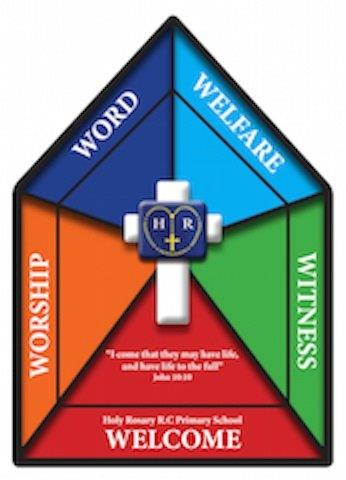 Meeting attendance 2023-2024Business MeetingCurriculum And StandardsResourcesStaffing and PayFull Governing BoardCurriculum and StandardsAdmissionsResourcesFull Governing BoardResourcesFull Governing BoardCurriculum and StandardsGovernorGovernor Type12 Sep 202319 Sep 202312 Oct 202317 Oct 202329 Nov 202316 Jan 202413 Feb 202412 Mar 202427 Mar 202421 May 202412 Jun 202411 Jul 2024Mrs Rebecca Alberti-King - Class TeacherStaff governorMiss Natasha BoothParent governorMs Tracy Cavanagh - HeadteacherHeadteacherMrs Francesca DeanFoundation GovernorMr Paul DevineFoundation GovernorMr Gonzalo GoasFoundation GovernorMiss Chelsea HancockParent governorMr Gerrard HeginbottomFoundation GovernorMr Paul MossFoundation GovernorMr Carlo RossiLocal Authority GovernorMrs Jane SantoroFoundation Governor